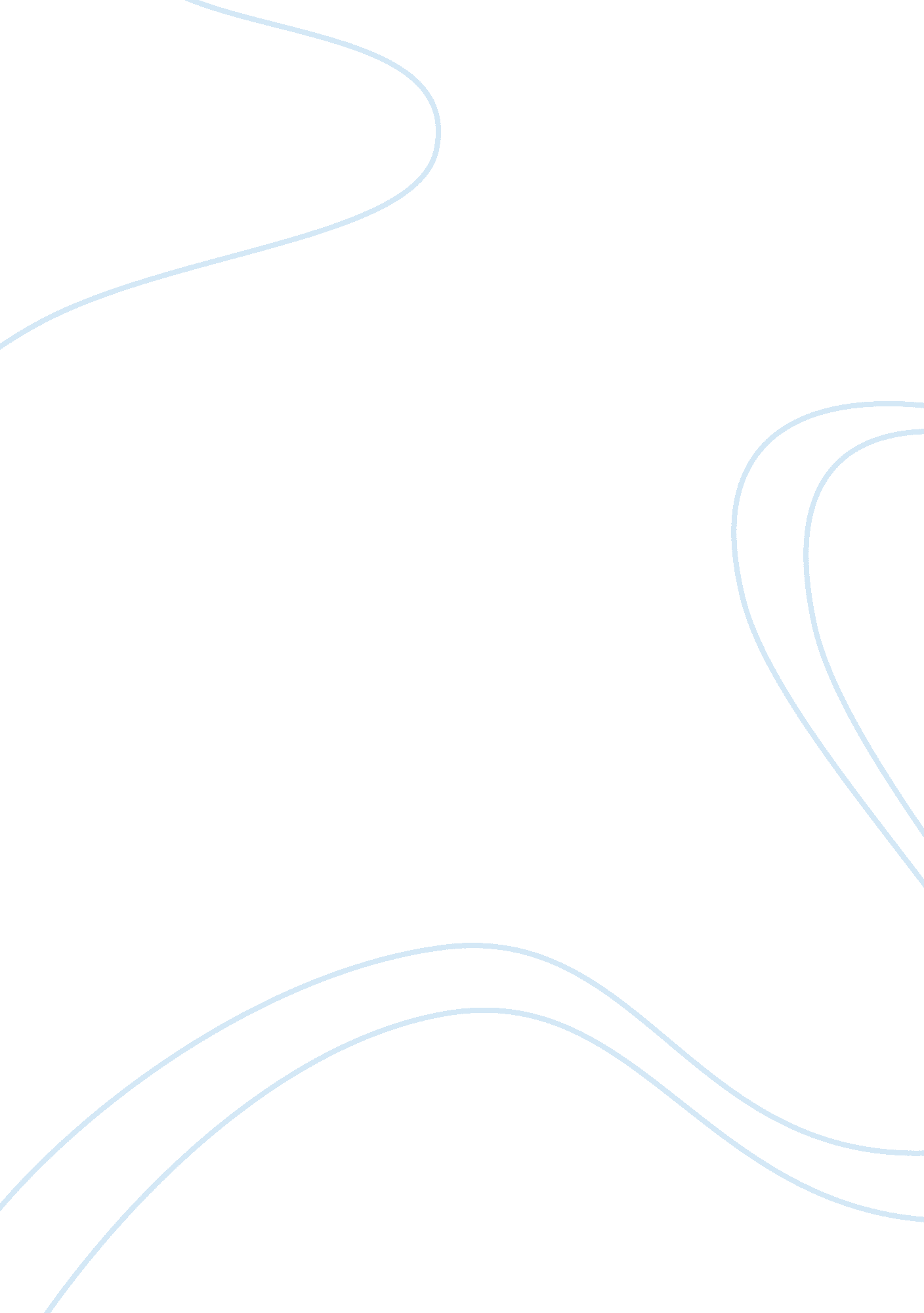 I need a topicHealth & Medicine, Nursing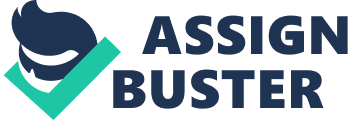 Research topics on retired army nurses with PTSD and their approach to dealing with the problem This paper seeks to develop research topics for investigation on incidence of Post Traumatic Stress Disorder among retired army nurses, experience of the ex nurses, and the strategies that have been adopted by the nurses in handling their conditions. 
Background information 
Post Traumatic stress disorder is a form of “ anxiety disorder” that is caused by exposure to a traumatizing experience that creates impressions of impending “ injury or death” (NCBI, 2012, p. 1). Some of the causes of the disorder are physical torture, detention, and war that are common experiences among military personnel, including army nurses. Even though preventive measures against the disorder are preferred, treatment exists that minimize the disorder’s symptoms to normalcy over time (NCBI, 2012). Feczer and Bjorklund identify “ psychotherapy, symptoms management, and strong social support system” as some of the strategies that can be used by the retired nurses to manage developed Post Traumatic Stress Disorder, upon retirement (Feczer and Bjorklund, 2009, p. 10). 
Research topics 
This therefore identifies the following research topics over the subject. 
1. Incidence of Post Traumatic Stress Disorder among retired army nurses 
2. Major symptoms of Post Traumatic Stress Disorder among retired army nurses 
3. Relationship between symptoms of Post Traumatic Stress Disorder among retired army nurses and the cause of their disorders 
4. Social and economic experience of ex army nurses who suffer from Post Traumatic Stress Disorder 
5. Perception of ex army nurses who are suffering from Post Traumatic Stress Disorder, on involvement in military services 
6. Available management strategies for coping with Post Traumatic Stress Disorder among ex army nurses 
7. Effectiveness of the available management strategies for Post Traumatic Stress Disorder among ex army officers 
8. Relationship between causes of Post Traumatic Stress Disorder among retired army nurses and effectiveness of available management strategies 
9. Existence of interaction effect among management strategies for coping with Post Traumatic Stress Disorder among retired army nurses 
10. Factors affecting effectiveness of strategies for coping with Post Traumatic Stress Disorder among ex army nurses 
These research topics can be explored through developing research questions, research hypotheses, and research methodologies towards knowledge development. 
Research question 
The proposed research question is, ‘ how significant are the social and economic experiences of ex army nurses who suffer from Post Traumatic Stress Disorder related to the disorder?’ 
References 
Feczer, D. and Bjorklund, P. (2009). Forever changed: Posttraumatic stress disorder in female military veterans, a case report. Perspectives in Psychiatric Care (45. 4) 278- 291. 
NCBI. (2012). Post-traumatic stress disorder. PubMed Health. Retrieved from: http://www. ncbi. nlm. nih. gov/pubmedhealth/PMH0001923/ 